                                  Расписание внеурочной  деятельности на  2022-2023 учебного года         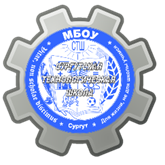 Звонки9 А  № 3079 Б  № 2249 В  № 2189 Г  № 2239 Д  № 2229 Е  № 3109 Ж   № 1039 З  № 226понедельник08.10 – 08.40Я принимаю вызов (Жданова С.В.)Финансовая грамотность (Дума Е.А.)понедельник13.20 – 13.50Социокультурные истоки (Лебига И.В.)Я принимаю вызов (Вундер А.Н.)Социокультурные истоки (Халтурина С.В.)Я принимаю вызов (Жданова С.В.)понедельниквторник08.10 – 08.40Я принимаю вызов (Голева А.В.)вторник13.20 – 13.50Урок здоровья (Патрушев А.Н.)Социокультурные истоки (Черкашенко Е.В.)Социокультурные истоки (Лебига И.В.)Я принимаю вызов (Жданова С.В.)Финансовая грамотность (Литвиненко Т.В.)среда08.10 – 08.40Финансовая грамотность (Дума Е.А.)среда13.20 – 13.50Я принимаю вызов (Жданова С.В.)Урок здоровья (Патрушев А.Н.)Я принимаю вызов (Вундер А.Н.)Урок здоровья (Кориннык А.В.)средачетверг08.10 – 08.40четверг13.20 – 13.50Финансовая грамотность (Львова И.В.)Финансовая грамотность (Червинский О.Г.)Социокультурные истоки (Смирнова О.Ю.)Социокультурные истоки (Струихина Н.М.)четвергпятница08.10 – 08.40Финансовая грамотность (Дума Е.А.)Урок здоровья (Патрушев А.Н.)пятница13.20 – 13.50Я принимаю вызов (Жданова С.В.)Социокультурные истоки (Черкашенко Е.В.)Урок здоровья (Патрушев А.Н.)пятницасубботасуббота08.10 – 08.40Урок здоровья (Патрушев А.Н.)суббота13.20 – 13.50Финансовая грамотность (Львова И.В.)Урок здоровья (Патрушев А.Н.)Социокультурные истоки (Дудникова И.Ф.)